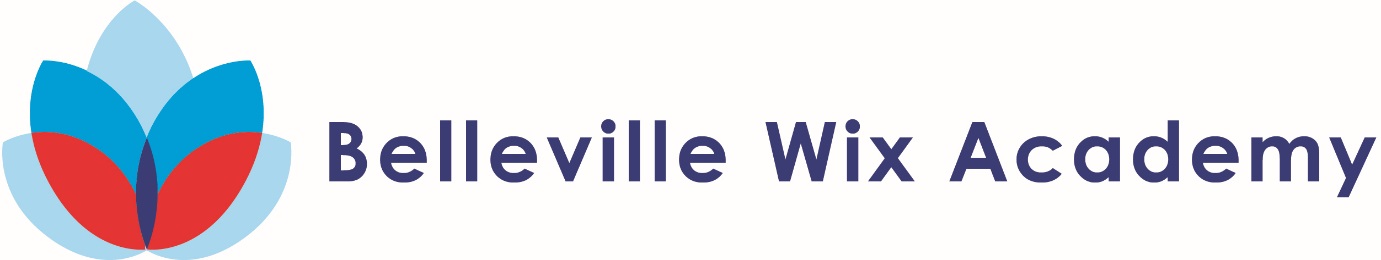 Reception Mother’s Day 2018-19Spring Hat Parade 2018-19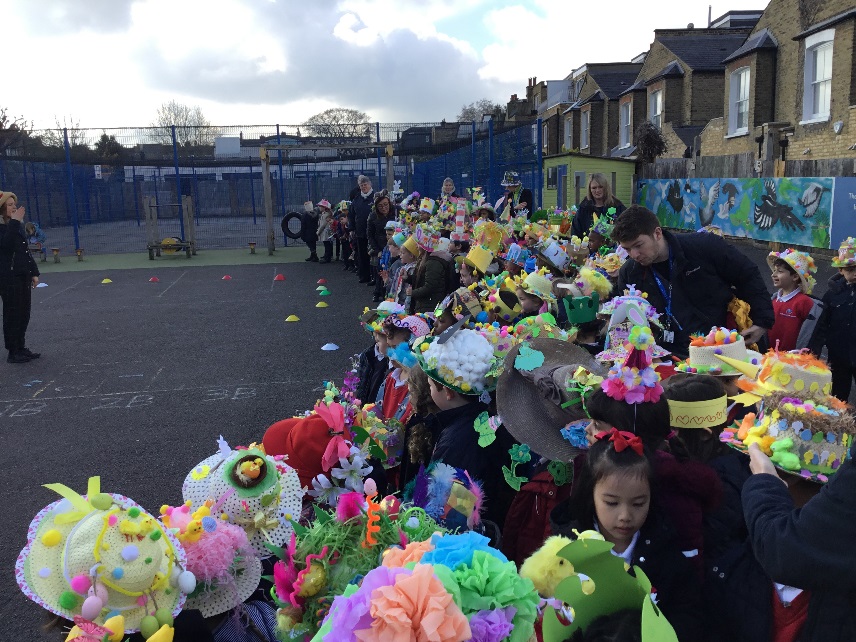 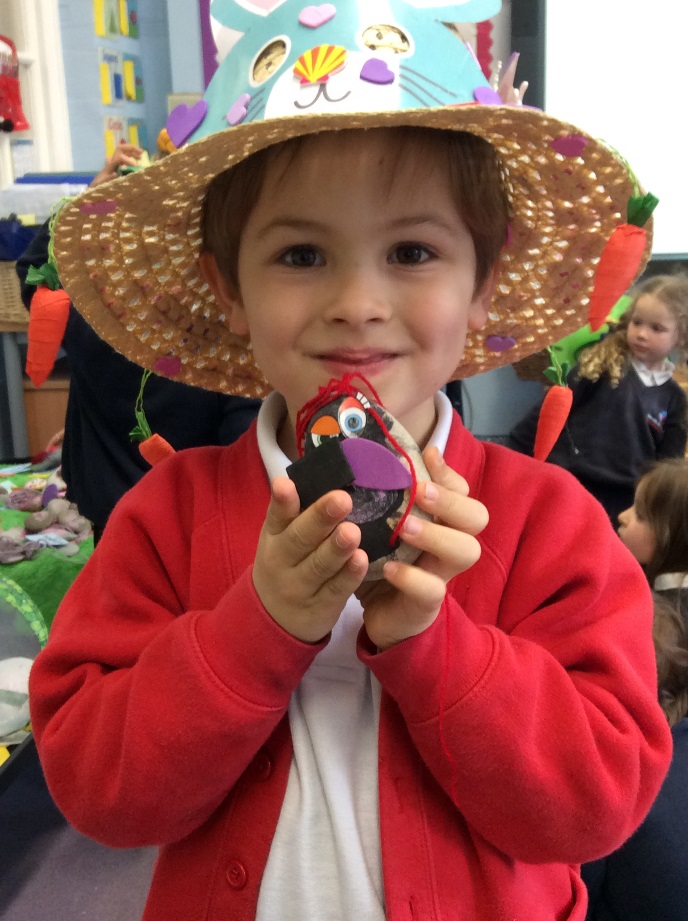 